CASE aggiorna il sistema telematico SiteWatch™ con le ultimissime tecnologieTorino, 11 Aprile 2016Bauma 2016. CASE Construction Equipment presenta l’aggiornamento del portale telematico di SiteWatch™ (homepage e varie schermate). Ridisegnato utilizzando le ultimissime tecnologie di sviluppo web, il portale è ora all’avanguardia nella telematica del settore movimento terra.Navigazione più semplice e veloce L’approccio alla navigazione è stato rivisto: la struttura più semplice e i menu a tendina consentono all’utente di trovare le informazioni desiderate e accedervi in maniera più semplice e veloce. La gestione della flotta è ulteriormente semplificataUna mappa a pieno schermo mostra l’ubicazione delle macchine utilizzate. Per visualizzare le informazioni di un mezzo in particolare, è sufficiente cliccare sul mezzo in questione per visualizzare con un pop-up tutti i dettagli. Inoltre, un menu a discesa sulla mappa mostra i limiti del perimetro  virtuale di “geofencing” (delimitazione dell’area in cui la macchina può operare senza far scattare un sistema d’allarme).Nuova funzionalità: previsione degli interventi di manutenzione Primo sul mercato, SiteWatch offre ora una funzionalità relativa alla previsione degli interventi di manutenzione. Questa nuova caratteristica calcola la data del prossimo intervento di manutenzione in base all’utlizzo quotidiano ed effettivo del mezzo piuttosto che indicare semplicemente quante ore restano prima della scadenza dell’intervallo manutentivo. Questo rende ancora più semplice la pianificazione della manutenzione di ogni unità e l’ottimizzazione dell’utilizzo della flotta.Analisi dell’andamento dei principali parametri semplificata grazie alla nuova grafica dei report La nuova grafica dei Report li rende più semplici da leggere grazie ai menu a discesa, ai tasti “Action” e alle icone per stampare direttamente gli ordini di lavoro. Il nuovo portale SiteWatch mostra  anche le tendenze dei parametri CAN-Bus che consentono ai responsabili del parco macchine di analizzare l’andamento dei diversi parametri e confrontare diverse macchine. Leggibilità eccellente su schermi di qualsiasi dimensione Il portale aggiornato è stato ridisegnato in HTML5 per assicurare un’eccellente leggibilità su schermi grandi o piccoli. E’ inoltre possibile personalizzare le impostazioni di visualizzazione e cambiare la quantità di dati mostrati in una singola pagina. L’utilizzo di configurazioni guidate e di pagine di setup semplificate rende estremamente facile attivare l’installazione richiedendola quando si ordina la macchina da Stabilimento o, successivamente, in aftermarket. Testi, video e immagini ad alta risoluzione (jpg 300 dpi, CMYK) possono essere scaricati dal link: www.casecetools.com/press-kit  Seguite CASE su:CASE Construction Equipment vende e fornisce assistenza ovunque nel mondo a una gamma completa di macchine movimento terra: dalle terne – di cui è leader di mercato - agli escavatori cingolati e gommati, dalle pale gommate alle minipale compatte (gommate e cingolate), dalle motolivellatrici ai rulli compattatori vibranti, dai dozer ai carrelli elevatori fuoristrada. Attraverso i concessionari CASE, i clienti possono contare su un vero e proprio partner professionale, con attrezzature e assistenza post-vendita eccellenti, garanzie ai vertici del settore e finanziamenti flessibili. Per ulteriori informazioni: www.CASEce.com.CASE Construction Equipment è un brand di CNH Industrial N.V., leader globale nel campo dei capital goods quotato alla Borsa di New York (NYSE: CNHI) e sul Mercato Telematico Azionario della Borsa Italiana (MI: CNHI). Per ulteriori informazioni: www.cnhindustrial.com.Per ulteriori informazioni, contattare:Susanna Laino (ALARCON & HARRIS)Tel. +39 389 474 63 76Email: susanna.laino@alarconyharris.com 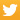 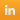 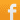 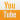 